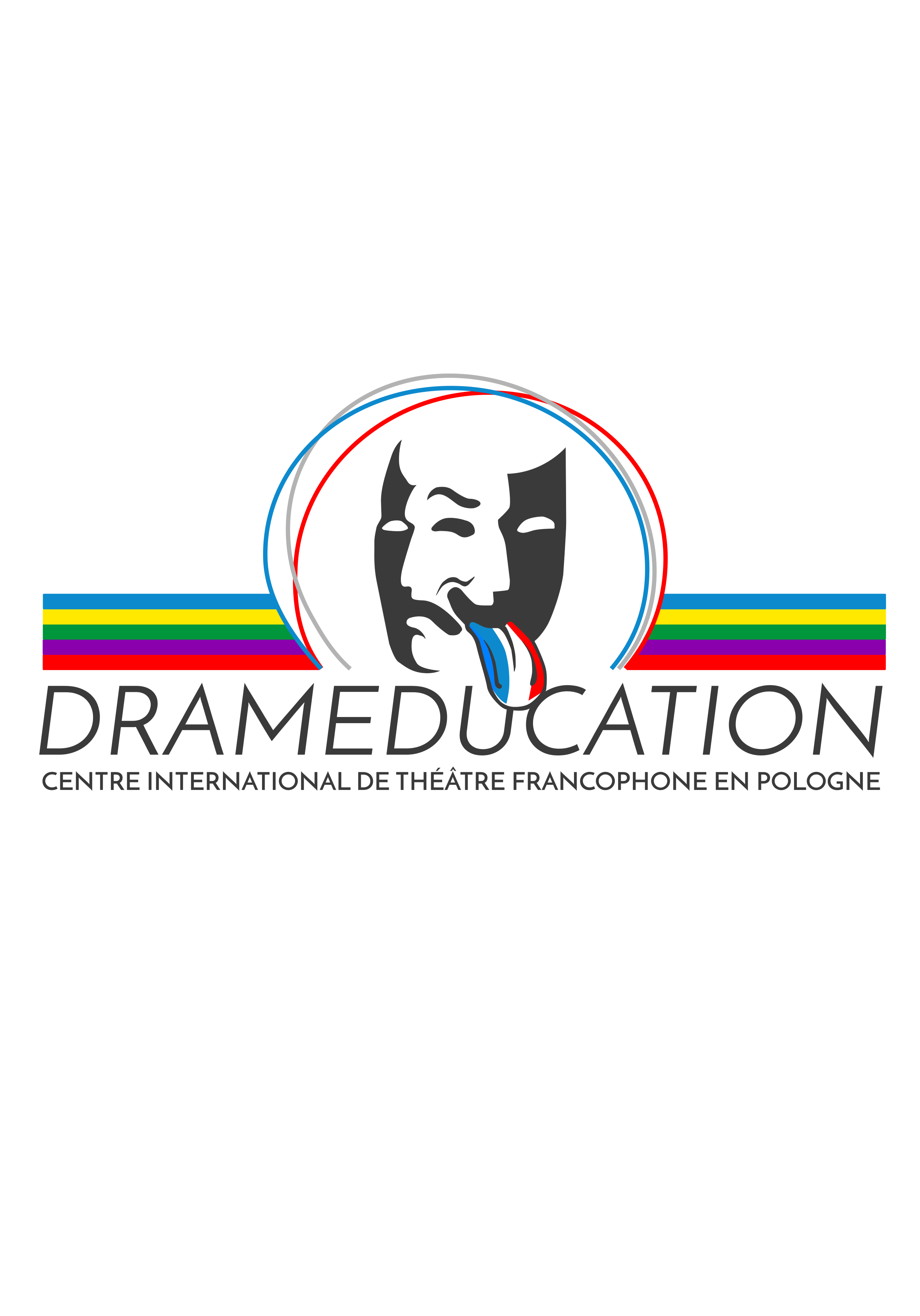 Fiche d’inscription bénévoleNom: Prénom:Âge:Numéro de téléphone (avec préfixe):Courriel:Université :Merci de cocher les cases qui vous concernent :Je dépose ma candidature de bénévole au festival : Taille de T-shirtNiveau de la langue française             Débutant                    Intermédiaire                     CourantJe possède un permis de conduire : oui / nonJe possède une voiture : oui / nonJe confirme la disponibilité pour l’intégralité de période du festival./ signature /4ème Festival International de Théâtre Francophone pour étudiants à Poznan Période : mercredi 15 avril - lundi 20 avril 2020 (y compris)6ème Festival International de Théâtre Francophone pour lycéens à Zabrze Période : mardi 2 juin - lundi 8 juin 2020 (y compris)XSSMLXLXXL